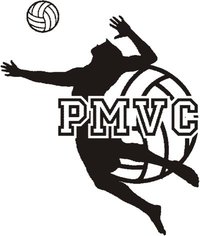 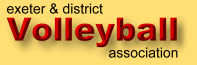 EDVA Ladies Development Tournament - 2015/16 seasonEvent 2  –  till   , Entry Fee:			£40.00 per teamEntry deadline: 		 ()The EDVA Ladies Development Tournament is being hosted by Plymouth Mayflower VC for this season. The format of the competition is 6 a side and is aimed at local league and beginner level ladies and girls teams. Entries are invited from clubs and teams in ,  and  area. The event is limited to 8 teams, so to guarantee your place please book early -  closing date for entries is . The cost per team is £40. The competition runs as a grand prix series where points are awarded for 1st to 8th Place and accumulated over the 3 tournaments to decide an overall winner. The event is open to all EDVA members and associated members - if your club is not a member of the association for the 2015/16 season, associated membership is required at a cost of £5 per year. If you do not have a full team but have players wishing to play, please let me know the name of the player, contact information and what position they play and we will try to accommodate them at the tournament to support for teams requiring additional support. For more info, please e-mail: popotter40@hotmail.com  - - - - - - - - - - - - - - - - - - - - - - - - - - - - - - - - - - - - - - - - - - - - - - - - - - - - - -- - - - - - - - - - - - - -- - - - - - - - - - - - - - - - - - - - - - -- - - - - - - - - - - - - -- - Ladies Development Tournament - Event 2 – 13th DecemberPlease print (or scan) and send this part of the entry form (one per team) to: Andrew Potter, 16 Underlane, Plympton,  PL7 1QTEntries must be received before  complete with payment of £40 per team to guarantee your entry (plus £5 associate membership per club if applicable). Cheques to be made payable to: Plymouth Mayflower Volleyball ClubTeam Name   ___________________________ Team Contact/ Captain	_______________________Contact Address	____________________________________ 			____________________________________Post Code 		___________________Phone no________________________ Email__________________________________________Signed____________________________________       Dated	___________________________